 ```````-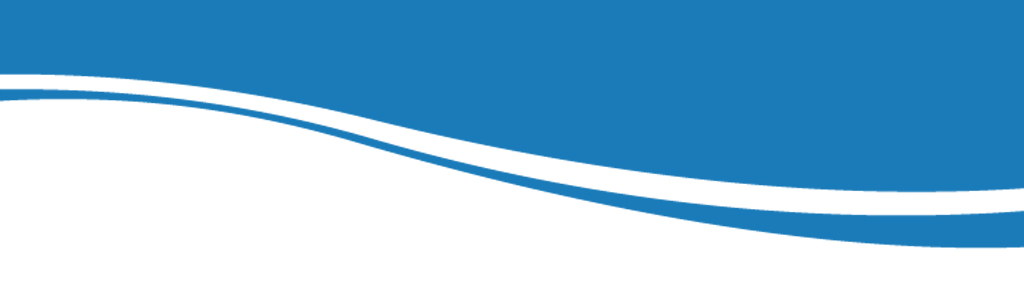 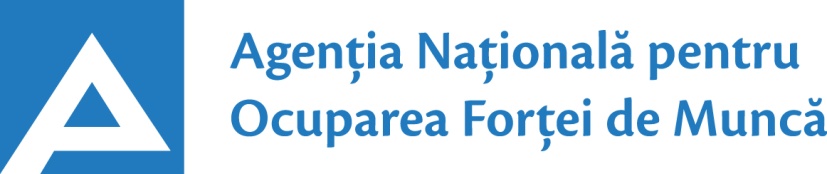                       www.angajat.md13.03.201724.01.2017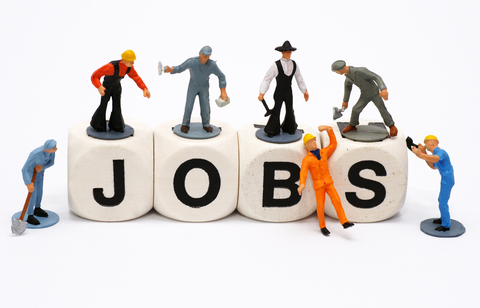 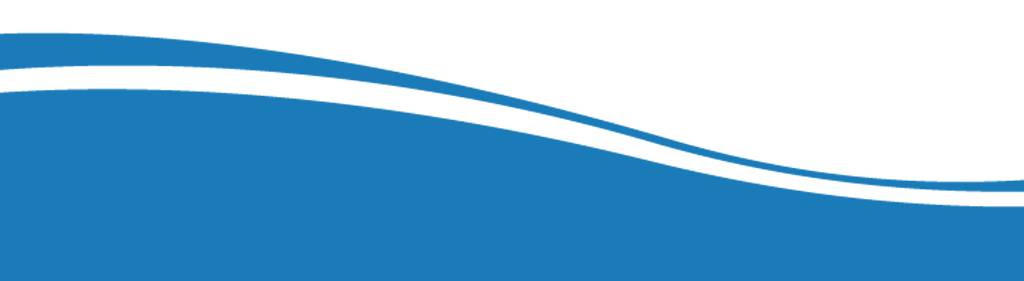 Conform bazei de date a Agenţiei Naţionale pentru Ocuparea Forţei de Muncă la data de 13.03.2017  erau în evidenţă 7651 locuri de muncă vacante. În aspect teritorial, numărul locurilor de muncă vacante, disponibile în fiecare agenție, constituie: Pentru persoanele cu nivel de instruire superior şi mediu de specialitate sunt disponibile 1676 locuri de muncă vacante, constituind cca 22% din numărul total de locuri vacante: Pentru persoanele cu nivel de instruire secundar profesional și pentru muncitorii necalificați, Agenţia Naţională pentru Ocuparea Forţei de Muncă oferă 5975 locuri de muncă, ce constituie 78% din numărul total de locuri de muncă vacante:Sunt oferite următoarele locuri de muncă pentru muncitori necalificaţi:ecalificaţi:  Persoanele aflate în căutarea unui loc de muncă, se pot adresa agenţiilor teritoriale pentru ocuparea forţei de muncă sau pot accesa Portalul pieţei muncii: www.angajat.md, unde sunt postate locurile vacante oferite în fiecare raion, pe profesii.  Prezentul buletin este elaborat în concordanță cu „Clasificatorul ocupaţiilor din Republica Moldova (CORM 006-14)”, aprobat prin ordinul Ministerului Muncii, Protecției Sociale și Familiei nr.22 din 03.03.2014.Director                                                              Raisa DOGARUEx. Z. Stoinov AOFMLocuri vacanteAOFMLocuri vacanteChişinău2687Ştefan Vodă134Balţi 490Teleneşti134Floreşti360Rezina115UTA Găgăuzia303Leova107Orhei300Taraclia 85Călăraşi273Râscani81Ungheni267Briceni80Ialoveni238Glodeni76Străşeni 207Donduşeni75Cimişlia157Căuşeni68Anenii Noi 153Criuleni61Şoldăneşti152Sângerei51Cantemir151Soroca40Nisporeni147Ocniţa33Basarabeasca144Drochia31Cahul139Dubăsari22Făleşti135Edineț21Hânceşti134OcupațiiLocuri vacanteTotalDin care:Specialist în domeniul sănătății363medic specialist –145asistent medical – 126farmacist – 19medic de familie – 18felcer laborant – 12felcer –11medic medicină generală –7nutriționist – 5moașă - 5maseur – 4microbiolog – 4laborant în medicină – 3medic dentist – 2medic igienist – 2Specialist în activitatea financiară, economică sau comercială222contabil – 104contabil-șef -33agent imobiliar - 20casier bancar – 15economist – 14specialist bancar – 9agent comercial – 8agent de vânzări – 8expert financiar-bancar –6auditor – 3administrator de credite -2Inspector 134inspector pregătire tehnico-materială – 39inspector (superior, principal) – 38inspector de poliţie – 17comandant detașament - 10ofițer de investigații - 10ofițer de sector – 9inspector exploatare poştală –8inspector fiscal – 3Specialist în învățământ124educator învăţământul  preşcolar – 58profesor  învăţământul liceal – 18conducător muzical – 7instructor formator limbi străine - 6șef grădiniță de copii – 6psiholog – 6traducător – 5logoped – 4bibliotecar – 4instructor dans - 4metodist -3profesor  învăţământul  gimnazial – 3Inginer 75inginer(alte ramuri) – 21inginer tehnolog – 9inginer-mecanic – 8inginer construcții civile,industriale și agricole – 8inginer electrician - 7inginer cadastral – 7inginer proiectant – 5inginer electronist – 4inginer energetician – 2inginer telecomunicații – 2inginer șef - 2Manager65manager (în activitatea comercială) – 40manager ( în serviciile de marketing) – 14manager în alte ramuri – 5manager proiect – 3manager produs – 3Consultant (diverse ramuri)37Asistent social/lucrător social30Tehnolog22Director (diverse ramuri)21Controlor20Secretară/secretară dactilografă18Asistent personal 17Dispecer transport auto17Electrician secție/sector16Juristconsult15Agronom13Maistru (diverse ramuri)11Programator/ programator software11Specialist relatii publice11Maistru-instructor10Administrator diverse domenii9Tehnician  (diverse ramuri)9Şef post8Designer mobila6Specialist resurse umane5Padurar 5Șef  depozit4Şef poştă4Arhitect3Șef sectie2Alte ocupații369Lucrători în industria textilă și confecții1978cusător (industria ușoară/confecțiilor) – 1892încheietor tricotaje – 32țesător – 20croitor – 13termofinisor fibre– 11tricoter manual - 10Lucrători calificați în întreprinderi industriale 490legător filoane,cabluri şi conductori – 101montator subansable - 69cizmar-confectioner incaltaminte –64montator in productia de cabluri –50asamblor –49sef echipa specializată - 20electrogazosudor – 18strungar  – 13radioelectronice – 12controlor calitate – 11electrician-montator cablator – 10montator dispozitive și aparate lăcătuș instalator tehnică sanitară – 10ciontolitor-dezosator -10rihtuitor fete incaltaminte – 10lacatuș - reparator –8frezor – 8asamblor articole din lemn – 8sudor – 7lăcătuș-montator – 6lăcătuș electromontor - 4asamblor montator articole marochinărie – 2Lucrători în domeniul vânzărilor350vânzător produse alimentare/nealimentare  –242casier  – 61vînzător prin internet - 20chioscar – 9controlor-casier – 7bufetier – 6magaziner –- 5Lucrători în construcţii302plăcător cu plăci –86armator –69tencuitor - 61dulgher – 41tâmplar – 20tinichigiu – 12șlefuitor - 8zugrav – 5Transport şi telecomunicaţii247conducător auto (șofer) – 196montator cale ferată – 20motorist – 10lăcătuș auto –9mecanic auto - 6vopsitor auto –6Lucrători în domeniul serviciilor personale245Polițist - 44taxator – 39inspector - 38gardian public - 26poştaş  –23frizer – 23dispecer –21inspector inferior patrulare – 17manichiuristă – 7librar – 7Lucrători calificaţi în agricultură, silvicultură, acvacultură,  piscicultură 223viticultor –123doborâtor arbori – 54tractorist – 46Operatori, aparatişti, lăcătuși-asamblori, maşinişti la instalaţii și mașini 219operator la calculatoare – 120operator introducere,validare si prelucrare-41operator în sectorul de producție - 25mecanic reparație utilaje - 7mașinist la autogreder -6operator telecomunicaţii – 5mașinist macaragiu - 5maşinist la excavatorul cu o singură cupă – 4operator  în sala de cazane – 3mașinist la buldozere – 3Hoteluri şi restaurante195bucătar  – 94chelner (ospătar) – 33cofetar  –26brutar  – 20barman – 17patiser –5Electrician19electrician secție – 8electromontor – 7electrician de mină -4Alte activități economice/ocupații294      MeseriaLocuri vacanteTotalMuncitor auxiliar 494Muncitor necalificat în agricultură,silvicultură și gădinărit290Hamal74Îngrijitor în încăperi de producţie73Sortator 70Muncitor necalificat la asamblarea şi montarea pieselor59Ajutor de educător57Măturător46Femeie de serviciu44Bucătar auxiliar35Infirmieră27Călcător23Muncitor rutier21Supraveghetor 20Spălător veselă16Muncitor necalificat in exploatari forestiere15Paznic 15Muncitor necalificat în construcție11Dadacă 11Spălător  vehicule7Incasator si cititor contoare electrice5